Publicado en Fuerteventura el 07/03/2016 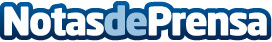 Forum Inmobiliaria, el primer agente inmobiliario de FuerteventuraAhora ya se puede pasar una buena temporada de relax en Fuerteventura porque Forum Inmobiliaria es el primer agente inmobiliario de la islaDatos de contacto:Jacomo Waldherr0034 928 53 06 22Nota de prensa publicada en: https://www.notasdeprensa.es/forum-inmobiliaria-el-primer-agente_1 Categorias: Inmobiliaria Canarias http://www.notasdeprensa.es